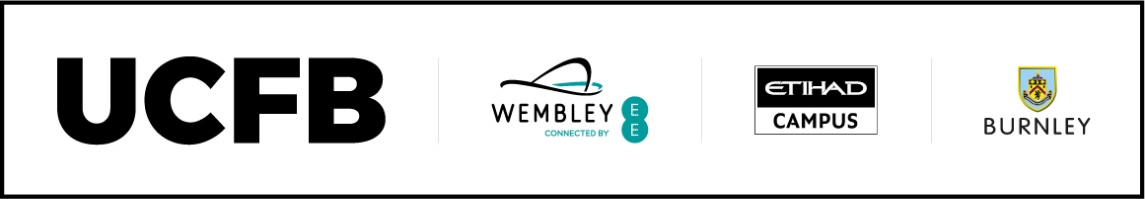 JOB DESCRIPTIONPOST: 		Lecturer in Football Business and FinanceLOCATION: 	UCFB Wembley CampusSALARY: 	£36,000 - £40,000 per annum, depending upon qualifications and experience (plus a 10% London Weighting allowance if applicable)POST OBJECTIVES:To teach on a programme of study and to maintain teaching and learning standards to deliver an excellent student experienceKEY TASKS:To teach on designated modules and programme of study as the Head/ Assistant Head of Academics may specifyMaintain academic standards and adhere to the programme and module specifications.Design and deliver teaching materials at undergraduate and postgraduate levels, including contributing to the curriculum review and enhancement, in a manner that supports and focuses on student learning outcomesPreparation and delivery of modules-lectures and seminar materials at various levelsChallenge thinking and foster debate to develop the ability for students to engage in critical discourse and rational thinking, stimulating excellenceIdentify learning needs of students and define appropriate learning objectivesSupervise the work of students- including student project, field trips, and where appropriate, placement- and provide advice on study skills.Undertake student assessments and examination activities including the provision of appropriate feedback to students:Marking, assessing and moderation of student’s work. Engage in continuous professional development: Develop familiarity with a variety of strategies to promote and assess learningHave in-depth understanding of own specialism to enable the development of new knowledge and understanding within the fieldBalance the pressures of teaching, personal research and administrative demands and competing deadlinesTo participate in the department seminars aimed at knowledge sharing and building interdisciplinary collaboration within and outside the department:Act as a responsible team member and develop productive working relationships with other members of staffParticipate in and develop external networks that promote UCFB and contribute to and build relationships for future activitiesCollaborate with colleagues on the development and implementation of assessment proceduresBe responsible for the pastoral care of students within a specified area:Act as personal tutor, providing first line support.Refer students to appropriate services providing further help (student services)Achieve key academic performance indicators, attendance, retention and achievementReport to the programme leader on programme performance and progressMaintain high levels of student satisfaction ratesComplete module review and evaluationTo undertake appropriate staff development and professional training in line with the business objectives of UCFBParticipate in research and personal professional developmentTo work within the policies of Health and Safety and Equal OpportunitiesTo work flexibly and responsibly and undertake any other duties relevant to the level of the postTerms and Conditions of Employment Relevant to the PostJob Title:	Lecturer in Football Business and FinanceHours:		8:30 am – 5:00 pm, full timeSalary:	£36,000 - £40,000 per annum, depending upon qualifications and experience (plus a 10% London Weighting allowance if applicable)Work Base:	Normally UCFB Wembley campus, but any of UCFB’s premises as may 			be requiredHolidays:	33 days paid holidays, including the usual public holidays in 				England and WalesBenefits:	Christmas/ New Year closure period (10 discretionary days inclusive 			of bank holidays), cycle to work, Perkbox, birthday off, annual staff 			events, pension (statutory auto-enrolment scheme), occupational 				maternity/ paternity pay after qualifying periodSubject to:Satisfactory DBS checkSatisfactory completion of the Probationary periodRight to Work in the UK: Compliance with Asylum and Immigration Act 1996 and Immigration and Asylum and Nationality Act 2006Evidence of stated qualifications relevant to the postEvidence of membership of relevant professional bodies as stipulated by the postNot being subject to a Football Banning Order or any lawful prohibition on entering a football stadium in the UKPerson SpecificationPerson SpecificationPerson SpecificationPerson SpecificationHEI: UCFBHEI: UCFBLocation: UCFB Wembley CampusLocation: UCFB Wembley CampusDepartment: Academic - FinanceDepartment: Academic - FinanceResponsible to: Head of Academics (Undergraduate) WembleyResponsible to: Head of Academics (Undergraduate) WembleyREQUIREMENTSESSENTIALDESIRABLEMETHOD OF ASSESSMENT*1. Qualifications & TrainingUndergraduate degree and Masters degree or qualification in accounting and/or financeHEA Membership Teaching qualificationProfessional Qualification in Accountancy or Finance PhD or near completion12. Previous Work ExperienceTeaching experience in a HEI: previous experience as at least an hourly paid or as a part time lecturer at a HEI Extensive teaching experience in UK HEIModule leadership experience Experience of project supervision for taught UG and PG programmes  1, 2 & 43. Knowledge of Core Areas Ability to teach two or more of the following areas: Intermediate Financial AccountingFundamentals of Accounting and Finance Event MarketingManagement Accounting Corporate ReportingInternational FinanceAbility to contribute to teaching across the UCFB portfolioIndustry relevant experience within one of the core areas detailed1, 2, 3 & 44. Specialist Knowledge AreasAbility to contextualise Accounting & Finance concepts for sports businessAbility to teach finance to both specialist and non-specialistsIn depth knowledge of Football and Sports business 1, 2 & 45. Student ExperienceAbility to provide a high quality student learning experience (e.g. via large group sessions, small group sessions, supervision & pastoral support)Demonstrate innovation & creativity in developing resources to support student learning utilising a variety of teaching styles and where applicable innovative use of technologies1, 2 & 46. Quality AssuranceAbility to implement quality assurance processesAbility to complete HE Quality Assurance documents to meet internal and external expectations1, 2 & 47. Specific Skills/ Abilities RequiredAbility to work effectively in a fast paced and busy environment to meet set objectivesExcellent communication skillsExcellent IT skillsExcellent time management skillsAbility to work on your own initiativeEffective team-working skillsExcellent report writing skillsKnowledge of the challenges faced by HE providers1, 2, 3 & 48. Motivation/ AttitudeProfessional approach to workReliableExcellent organisational skillsFlexibility Excellent interpersonal skillsAttention to detail Commitment to following UCFB’s ethos and equal opportunities policies1, 2 & 49. UCFB ValuesAlways trying to be the best you canAttention to detailEquitableHonestyIntegrityLoyaltyRespect1, 2 & 3*1=Application Form; 2=Interview; 3=Test/Presentation; 4=Documentary Evidence*1=Application Form; 2=Interview; 3=Test/Presentation; 4=Documentary Evidence*1=Application Form; 2=Interview; 3=Test/Presentation; 4=Documentary Evidence*1=Application Form; 2=Interview; 3=Test/Presentation; 4=Documentary Evidence